ПОЛОЖЕНИЕСпортивно-музыкального забега “Осенний вальс”Соревнования проводятся в соответствии с настоящим Положением.Место и дата проведения соревнованийСоревнования проводятся в г. Волгограде на легкоатлетическом стадионе ВГАФК по адресу пр. Ленина 78, 23 октября 2022 г.Старт первого часового забега 09.00 (планируемый результат участников до 12 км).Старт второго часового забега 10.15 (планируемый результат участников свыше 12 км).Старт детского «Забега Здоровья» 11.30. Дети 2010 года рождения и младше, продолжительность забега 36 минут. Допуск участниковПредварительная регистрация производится на сайте reg.place. Информация по email: volgogradmarathon@gmail.com.	Регистрация участников на сайте reg.place будет проходить с 04 октября 00:00 по 19 октября 2022 23:59. 	Оффлайн регистрация участников будет проходить в день выдачи стартовых пакетов участникам, 22 октября 2022 г. с 15.00 до 20.00, при наличии свободных слотов, в кофейне «Waves», ул. Комсомольская, 10.	Организационный взнос для участия в Стартах 1 и 2 - 1000 руб. с 04.10.22 г. 00:00 по 16.10.22 г. 23:59.	Организационный взнос для участия в детском «Забеге Здоровья» - 500 руб. с 04.10.22 г. 00:00 по 16.10.22 г. 23:59.	При регистрации с 17.10.22 г. по 19.10.22 г. 23:59, взнос для участия в Стартах 1 и 2 составит 1500 руб., для участия в детском «Забеге Здоровья» - 700 руб.Предусмотрено льготное участие для детей (до 18 лет) из многодетных семей. При регистрации одного участника-ребенка на спортивно-музыкальное мероприятие «Осенний вальс» предоставляется скидка в размере 25%, при регистрации двух и более детей из многодетной семьи размер скидки составит 50% для каждого. Скидка предоставляется в формате промокода (для регистрации на площадке reg.place), для получения промокода необходимо связаться с организаторами забега по контактной электронной почте или в телеграм канале Volgogradmarathon .      Выдача стартовых пакетов возможна в день проведения спортивного мероприятия «Осенний вальс» 23.10.2022 г. с 08.00 до 08.45 иногородним участникам по заявке, отправленной в свободной форме на электронную почту на платформе reg.place и после получения положительного ответа.Принимая участие в Соревновании, участник подтверждает, что регулярно проходит медицинские обследования в целях обеспечения безопасности участия в Соревновании для его здоровья, в соответствии с ч.5 ст. 24 ФЗ от 04.12.2007 329 ФЗ «О физической культуре и спорте в РФ», не имеет каких-либо медицинских или иных ограничений по здоровью, которые могут подвергнуть опасности или ограничить его участие в Соревновании, в том числе не имеет противопоказаний к длительным физическим нагрузкам и состояние его здоровья позволяет ему участвовать в Соревновании, и принимает на себя все риски и негативные последствия, связанные с нарушением данного условия. Участник Соревнования обязуется подтвердить данное условие о состоянии здоровья путем предоставления медицинской справки, выданной по результатам проведенного медицинского обследования состояния здоровья, выданное физкультурно-спортивным диспансером или иным медицинским учреждением, имеющем лицензию на осуществление медицинской деятельности, предусматривающей работы (услуги) по лечебной физкультуре и спортивной медицине с заключением о разрешении участвовать в соревнованиях по бегу на дистанции не менее той, на которую регистрируется участник Соревнования или большей. При этом участник принимает на себя всю ответственность за подлинность медицинской справки, получение ее в установленном законом порядке на основании проведенного медицинского обследования в уполномоченном медицинском учреждении и относит на себя все негативные последствия, связанные с нарушением данного условия.Условия проведения соревнований и награждение        Соревнования проводятся в следующих возрастных группах: до 12 лет; 13-19 лет; 20-29; 30-39, 40-49,50-59,60-69,70 лет и старше.         Соревнования проводятся с помощью электронного тайминга с использованием чипов, которые необходимо обязательно разместить на шнуровке кроссовка.Все участники забегов получат медали финишеров. Победители и призеры по возрастным категориям награждаются призами, грамотами и подарками от партнеров. Все участники забегов получают баффы.   Финансирование          Расходы по выплатам спортивным судьям, медицинскому обеспечению, изготовлению наградной атрибутики, расходных материалов для проведения соревнований, сувенирной продукции, формированию стартового пакета участника, питанию участников, электронному таймингу, формированию призового фонда финансируются из средств стартовых взносов участников.Форс-мажорОтветственность организаторов соревнований исключается, организаторы не считаются виновными в ущербе и не обязаны его возмещать, если невыполнение обязанностей (обязательств) организатором происходит как следствие возникновения особых (непредвиденных) ситуаций, о чем участники мероприятия заблаговременно предупреждены и с чем согласны. К таким ситуациям, имеющим квалификацию непредвиденных обстоятельств или форс-мажорных обстоятельств организаторы относят (включая, но не ограничиваясь): - природные явления (землетрясение, тайфун, буря, наводнение, засуха, заморозки и т.д.) - вооруженные конфликты (военные операции любого рода, военные действия, восстания, гражданские волнения, государственный переворот, мобилизация и т.д.) - трудовые конфликты (забастовка, локаут и т.д.) - транспортные трудности (невозможность использования воздушного, морского и речного транспорта, автодорог, перерыв или просрочка в предоставлении транспортных средств и т.д.) - действия властей (запрещение экспорта или импорта, декреты или указы правительства, акты правительства или любых правительственных 11 учреждений, локальные акты исполнительных органов, запрет массовых мероприятий, введение карантина, ограничение въезда-выезда и т.д. В случае наличия в период действия мероприятия указанных выше (а так же не указанных, но являющихся таковыми) обстоятельств непреодолимой силы, форс-мажора, непредвиденных обстоятельств, любая ответственность организаторов мероприятия исключается. Денежные средства, внесенные в качестве стартового взноса, не возвращаются. По решению организаторов мероприятия стартовые взносы могут быть зачтены для оплаты участия в последующих мероприятиях.Возврат регистрационного взносаВозврат денежных средств, оплаченных в счет регистрационного взноса не осуществляется, согласно Договору публичной оферты, принимаемой участником при регистрации.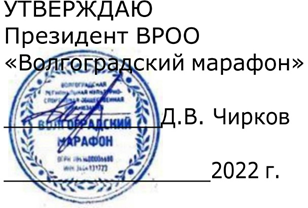 